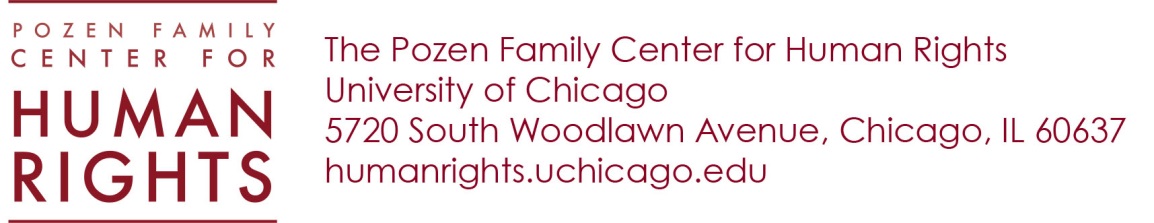 2021 Pozen Center Human Rights Internship Work Plan AgreementSECTION ONE: ORGANIZATION PROFILE Student Intern Name: Email Address: 			Phone Number: Organization DetailsOrganization Name: (Please include an English translation, if necessary)Street Address: City, State, Zip: 			Country: Website: 			General Email: 
Organization Mission Statement:Primary Supervisor(s) and Contact InformationName: Title or Position: Email Address: 			Phone Number: Internship DetailsStart:         End: Expected Weekly Work Schedule: SECTION TWO: INTERNSHIP WORK PLAN Summary of Human Rights Intern’s RoleProject Description and Distribution: Sample Excerpts SECTION THREE: RESPONSIBILITIES AND COMMITMENTS The Human Rights Internship Program requires a consensus between three participating parties: 1) The participating University of Chicago student intern will:Participate in an internship for 10 to 12 weeks in a full-time capacity, between early June and mid-September, 2021.Work with the supervisor and host organization on the projects outlined in the work plan.Fulfill the terms of the Pozen Center internship, including: taking a Human Rights course, participating in pre-internship trainings, sending summer reports to the cohort, submitting a final report, and preparing a final presentation 2) The host organization or agency will:Work with the student intern to develop a work plan, detailing intern responsibilities and expectations for the internship period. Provide non-monetary support for the student throughout the duration of the internship. Provide assistance to secure housing, transportation, and to maintain health and personal safety.Assign a direct supervisor to the intern who will be responsible for completing an evaluation at the end of the internship period. 3) The Pozen Center at the University of Chicago will:Provide financial support to the student intern for internship-related expenses including travel, housing, living, and healthcare during the internship period. Maintain contact with the student intern and host organization to support completion of the internship.Assist the intern in the event of an emergency during the internship period.Intern Name:           Date: Signature: Host Organization Supervisor Name and Title: Date: Signature: Pozen Family Center for Human Rights Name and Title:  			Date: 
Signature: Description of ProjectPercentage (%)